A Gekko kiadás telepítése és első indítása (Windows 10 Pro 64bit)Telepítsd a Virtualbox aktuális kiadását.Telepítsd a kiegészítő csomagot, és végezd el a szükséges beállításokat.Importáljd a letöltött virtuális gépet.Indítsd el a Gekkó kiadást és jelentkezz be.A VirtualBox aktuális kiadásának telepítéseA VirtualBox egy ingyenesen használható virtuális számítógép, amely Linux, OS X és Windows gépeken is futtatható. Ennek a szoftvernek a segítségével tudod elindítani az OBM Gekkó kiadását.A VirtualBox és a telepítés után szükséges kiegészítő csomag a https://www.virtualbox.org/wiki/Downloads oldalról tölthető le.Letöltés után indítsd el a telepítőcsomagot, amely egy varázsló segítségével vezet végig a telepítési folyamaton: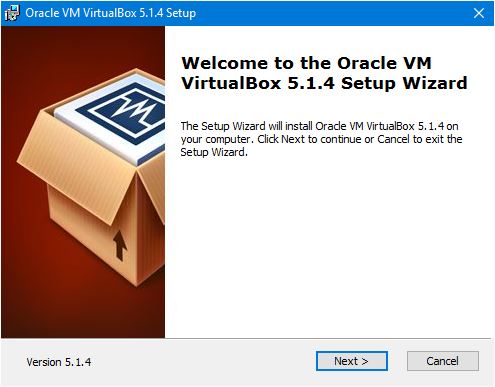 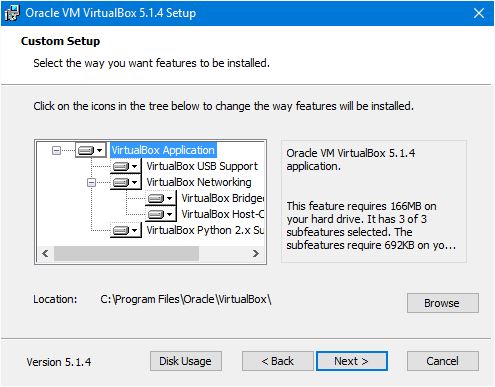 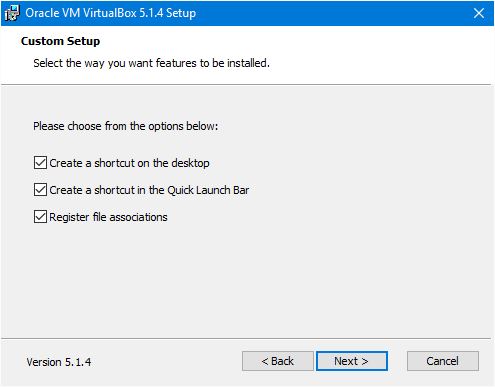 Kiválaszthatod, hogy akarsz-e az Asztalon, illetve a Gyorsindító eszköztárban parancsikont elhelyezni, illetve fájltársításokat állíthatsz be.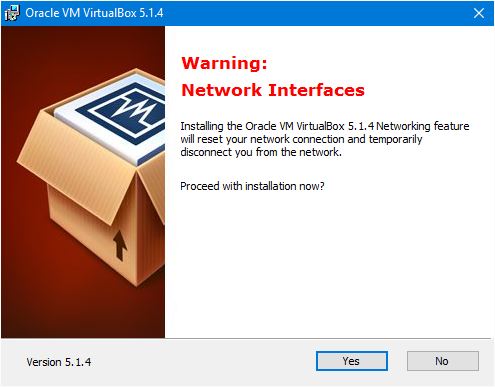 A telepítő figyelmeztet, hogy a hálózati kapcsolatod a telepítés folyamán meg fog szakadni.Amennyiben a hálózaton keresztül végzel valamilyen tevékenységet, fejezd azt be, mentsd el a munkádat.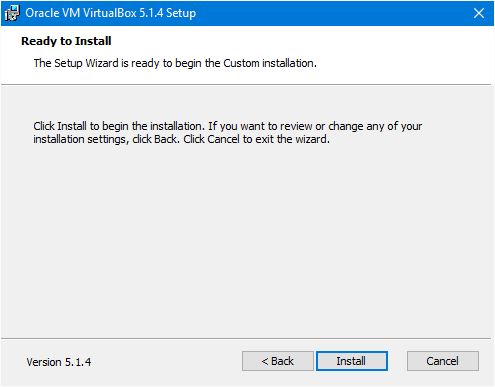 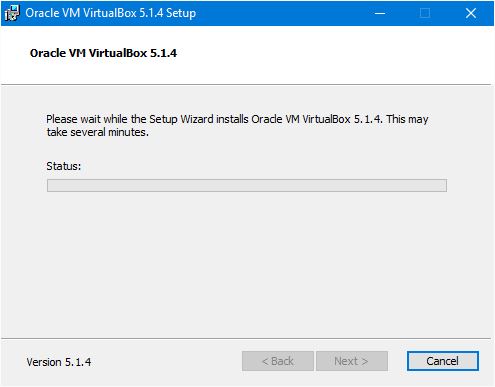 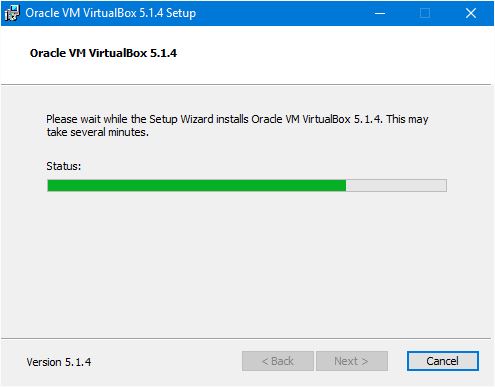 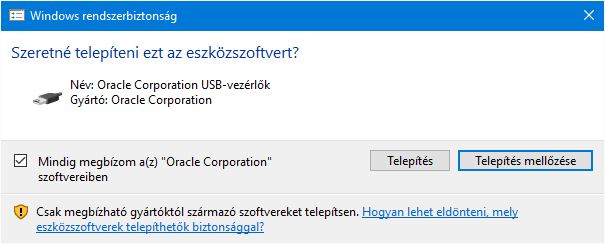 Az USB eszközszoftvert is telepítsd!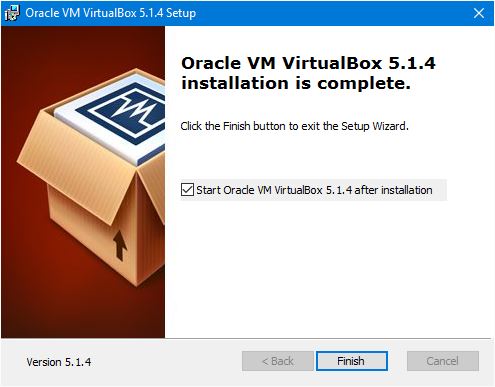 A telepítés befejezése után indítsd el a VirtualBoxot, a kiegészítő csomag telepítéséhez és a beállításokhoz.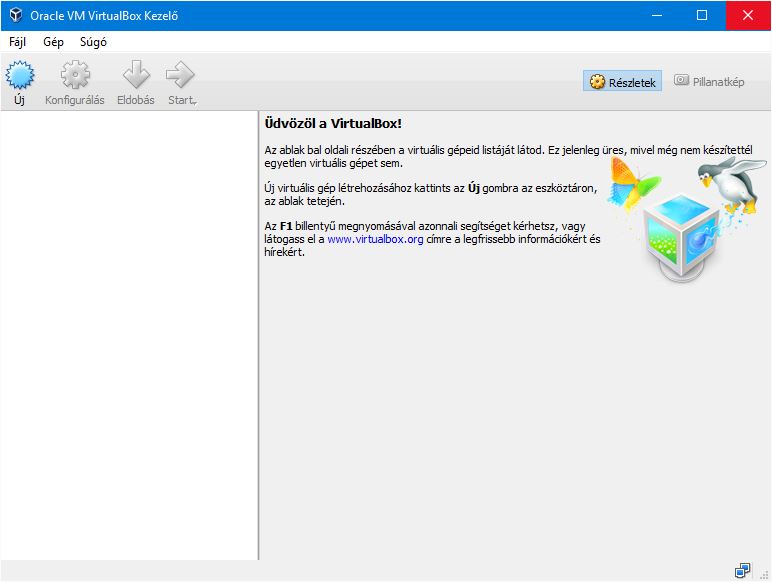 A főablakban először ez a kép fogad.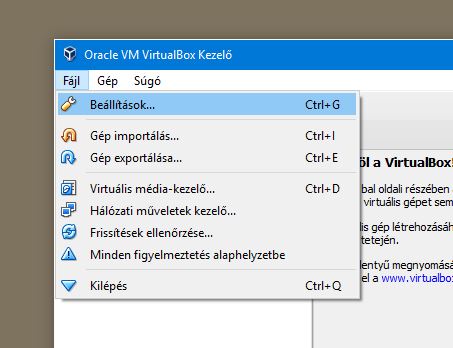 A fájl menüben válaszd ki a Beállítások menüpontot (Ctrl+G)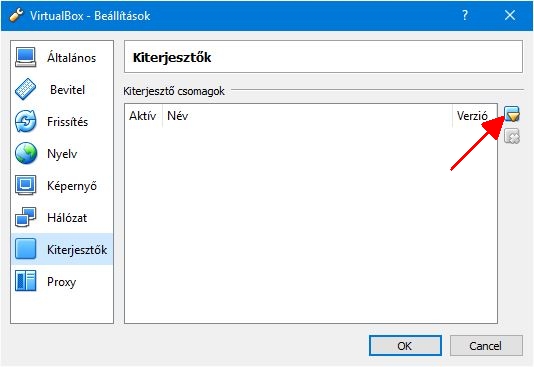 Válaszd a Kiterjesztők lapot, és nyisd meg a letöltött kiterjesztőcsomagot a Megnyitás gombra kattintva.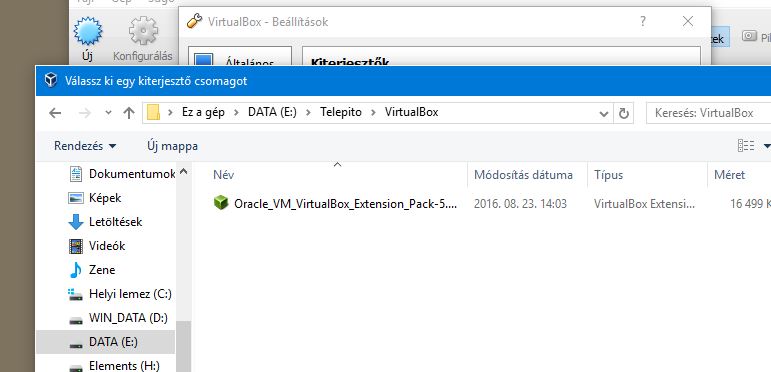 Navigáljunk a letöltött csomagra, valami hasonlót fogsz látni. Nyisd meg ezt a csomagot.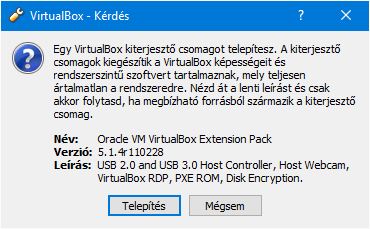 A Telepítés gombra kattintva indítsd el a folyamatot.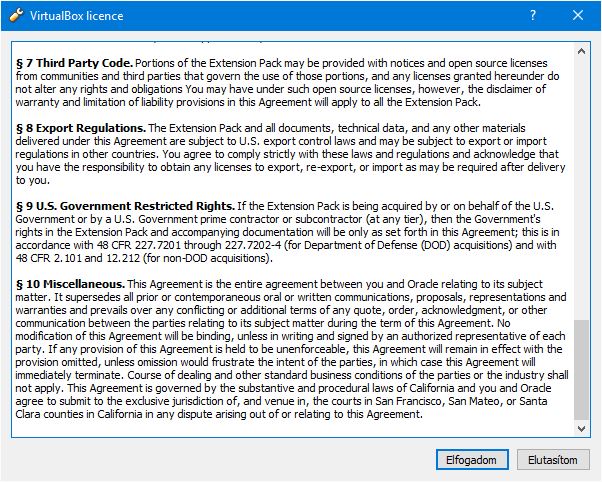 A folyamat elindításához el kell fogadni a licenszmegállapodást.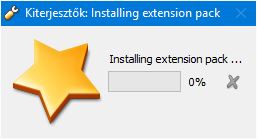 A folyamat elindul.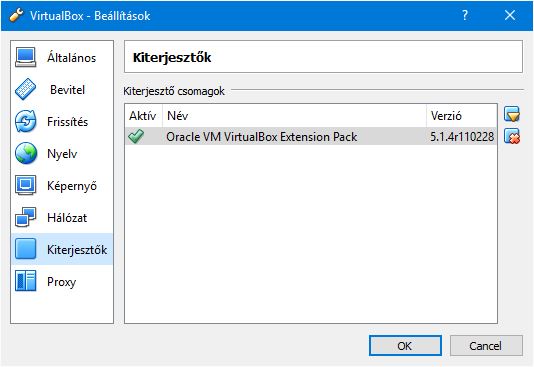 Ha szerencsésen végigfutott a telepítés, a végén az OK gombra kattintva visszatérsz a Beállításokhoz, ahol a Kiterjesztők lapon láthatod, hogy aktív az Extension Pack.Ezután a hálózati adaptereket kell beállítani azért, hogy a virtuális gép megfelelően működhessen. Ehhez a Hálózati és megosztási központ Adapterbeállításihoz kell eljutnod.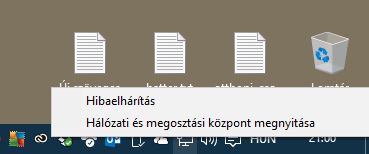 A Rendszertálca hálózat ikonján jobb egérgombra kattintva felügrik a fenti menü, ahonnan a Hálózati és megosztási központot kell megnyitnod.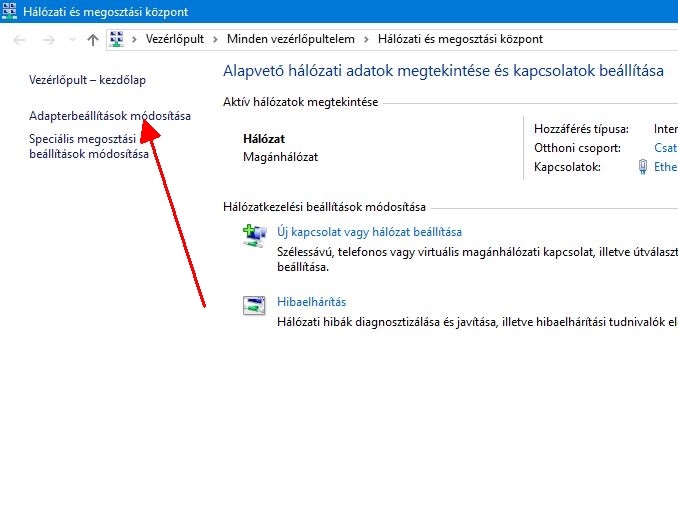 Itt aza ablak bal oldalán fent találod az Adapterbeállításokat.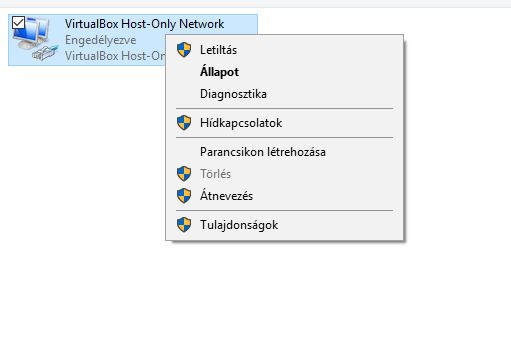 Jobb egérgombbal kattints a Virtualbox Host-Only Network ikonra, és nyisd meg a Tulajdonságok menüpontot.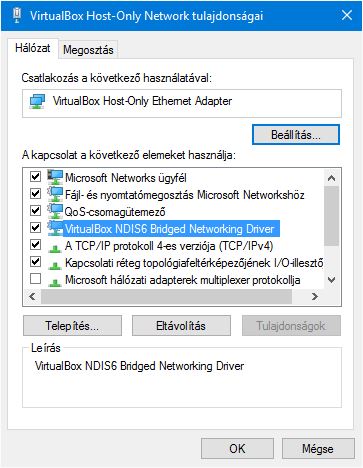 A VirtualBox NDIS6 Bridged Networking Driver elem elől vedd ki, majd rakd vissza a pipát (ha nem volt benne a pipa, rakd be)!Ezután lépj ki a VirtualBox alkalmazásból, mentsd el minden munkádat, és indítsd újra aszámítógépet!Újraindítás után importálnod kell a letöltött virtuális gépet! A Gekkó kiadást a http://openbiomaps.org/downloads/virtual-image/ oldalon találod meg.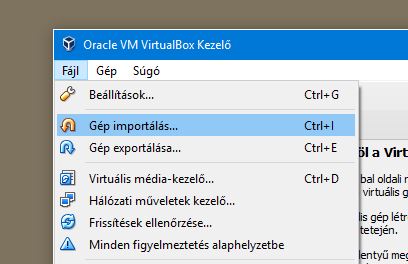 A virtuális gép importálásához a VirtulaBox elindítása után a Fájl menü Gép importálása (Ctrl + I)menüpontot kell kiválasztanod!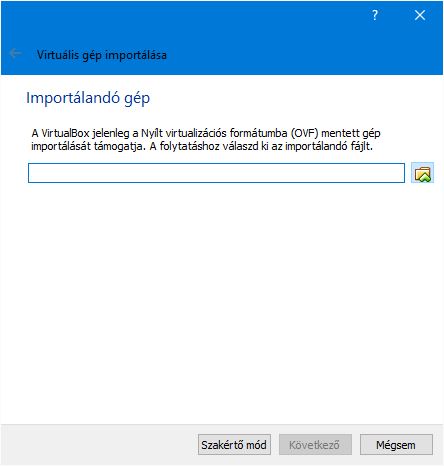 A fenti ablakban a Megnyitás gombra kattintva navigálj a letöltött OpenBioMaps.ova nevű fájlra és fogadd el azt!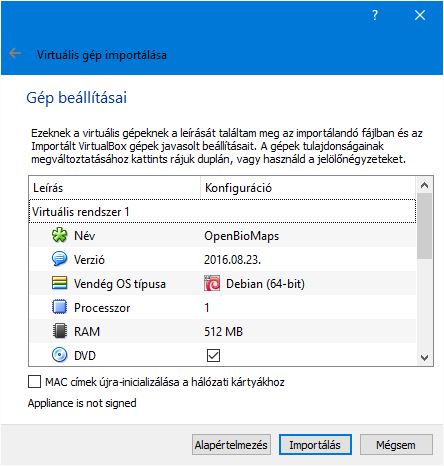 A felbukkanó ablakban láthatod az importálni kívánt gép tulajdonságait. Kattints az Importálás gombra.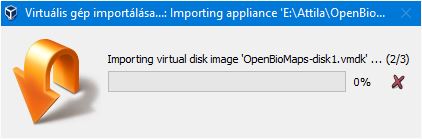 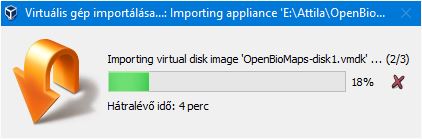 A pár perces folyamat végén, ha az sikeres, indíthatod majd az OpenBioMaps virtuális szervert.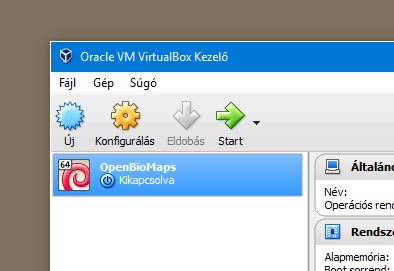 Az indításhoz a VirtualBox főablakban jelöld ki a gépet és kattints a Start gombra.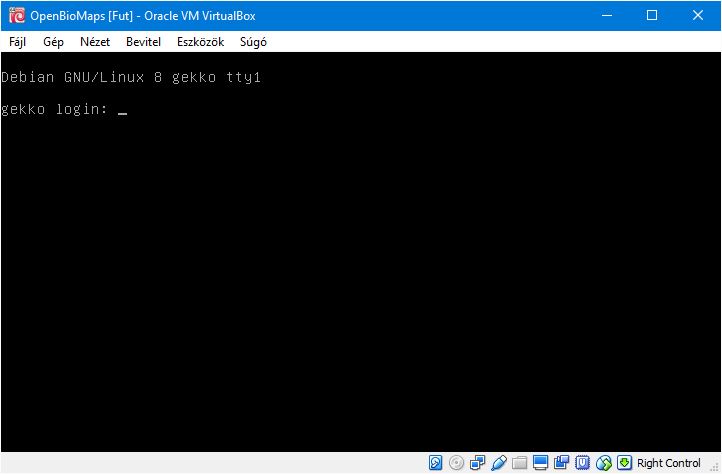 A Debian Linux konzol felületén jelentkezz be! A felhasználónév gekko, a jelszó, gekko.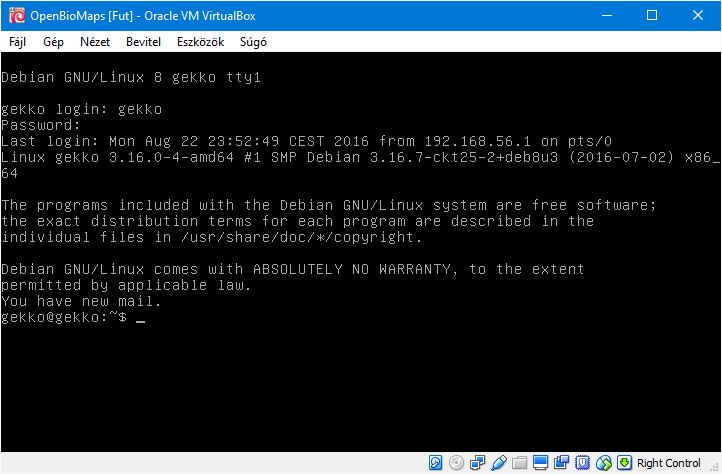 A bejelentkezés után ez a kép fogad. Ha minden rendben volt, a böngészőből elérheted a rendszeredet.Ehhez a böngészőben a http://192.168.56.101/biomaps/projects/template/ linket nyisd meg, ahol bejelntkezhetsz az adminisztratív felületre, és elkezdheted a munkát saját OpenBioMaps szervereden.A szükséges felhasználónevek és jelszavak az első használathoz:Webes felületen történő bejelentkezés:gekko@openbiomaps.org	12345PostgreSQLgisadmin			FeZaiw4ebiomapsadmin			De8Eilu6template_admin		MaeS2daiDebian Systemsu				gekko